Colegio Cristiano Emmanuel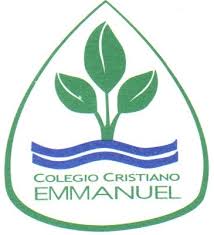 Tercero BásicoGuía extraída de: Educar ChileGUÍA DE RIMAS: CONSONANTES Y ASONANTESNombre: _______________________________________________ Fecha: ______________Objetivo: Identificar las rimas dentro de un verso para poder enriquecer su apreciación estética del poema.¿Te das cuenta que terminan en a - e - i - o – u? Estas son las que llamamos rimas ASONANTES, porque comparten solo la vocal, y no las consonantes.Miremos otras palabras:Como te diste cuenta, estas rimas comparten tanto la vocal como la consonante, por eso son llamas rimas CONSONANTES.Ahora…En el siguiente poema, pinta de color rojo las rimas ASONANTES que encuentres y de color azul las rimas CONSONANTES:Llegó el inviernoEl señor invierno
se viste de blanco,
se pone el abrigo
porque está temblando.
Se va a la montaña,
se mete en el río,
y el parque y la calle
se llenan de frío.Se encuentra a la lluvia
llorando, llorando,
y también al viento
que viene soplando.¡Ven amigo sol!
Grita en el camino,
pero el sol no viene
porque se ha dormido.Marisol PeralesObserva las palabras del cuadro:PERROMALIBÚPESTECARAIGLÚAQUÍAJÍPALAPELOVERDE- Toma un lápiz de color y subraya la última vocal de cada palabra. <div align="left">- Arma parejas juntando de a dos las que terminen en la misma vocal.</div> PERRO
_______________________

_______________________

_______________________

_______________________PELO
_______________________

_______________________

_______________________

_______________________MANCHAPIZARRÓNVELAPERDIZJARRÓNMINAPRENDATELATIENDAFELIZPLANCHACAMINANuevamente tendrás que subrayar, pero ahora que sean las dos últimas letras.

Forma parejas que tengan las mismas terminaciones, tanto vocal como consonante.MANCHA _______________________

_______________________

_______________________

______________________________________________

_______________________PLANCHA _______________________

_______________________

_______________________

______________________________________________

_______________________Relaciona la columna A con la B, considerando su rima. Cuando estés seguro que dos versos tienen la misma terminación, escribe en el paréntesis de la columna B, el número de la columna A que le corresponda.</div> <div align="left">Columna A</div> <div align="left">Columna B</div> <div align="left">1. Se cayó de la silla</div> <div align="left">(__) a su hijito que paseaba</div> <div align="left">2. El zapatón</div> <div align="left">(__) tiene un vestido de cola</div> <div align="left">3. La ballena miraba</div> <div align="left">(__) cuando cocina</div> <div align="left">4. Don Gatín</div> <div align="left">(__) todos los ratones</div> <div align="left">5. Sapo y lagarto</div> <div align="left">(__) jugaron harto</div> <div align="left">6. Delantal usa la sardina</div> <div align="left">(__) y se pegó en la mejilla</div> <div align="left">7. Hacen fiesta en los callejones</div> <div align="left">(__) hizo una casita en el carretón</div> <div align="left">8. La pequeña amapola</div> <div align="left">(__) iba a trabajar en monopatín</div> ¿Pudiste descubrir la rima que había en los versos? <div align="left">Entonces, ahora puedes crear una rima para la última palabra de los siguientes versos que están incompletos; sigue el ejemplo.</div> <div align="left">La ampolleta rosada </div>quedó en la almohada<div align="left">Una estrella luminosa</div> <div align="left"> </div> <div align="left">El barco pirata</div> <div align="left"> </div> <div align="left">Las hormiguitas tenían asado</div> <div align="left"> </div> <div align="left">Las pulguitas jugaron naipes </div><div align="left"> </div> <div align="left">En moto andaba el conejo</div> <div align="left"> </div> <div align="left">Las tortugas dormían juntitas </div><div align="left"> </div> 